一、聽力(單字選擇)-選出聽到的單字:(每題1分，共5分)1. (A) parents　  (B) pandas　  (C) postcards2. (A) took   (B) dead   (C) terrible3. (A) chose　  (B) choose　  (C) choice4. (A) hundred　  (B) happened  　(C) homework5. (A) girls  　(B) goes　  (C) ghosts二、聽力(基本問答)-根據聽到的內容，選出合適的回應：(每題1分，共5分)6. (A) Yes, I did.   (B) Yes, I was.   (C) No, I don’t.7. (A) It was at six o’clock.   (B) They didn’t invite me.   (C) Almost everyone in my class.8. (A) Guess what?   (B) Did she see a doctor?   (C) Why didn’t you go to school?9. (A) I wasn’t hungry then.   (B) He didn’t see me.   (C) I jogged this morning.10. (A) Really? Let’s buy a pair of shoes for Dad.   (B) My dad finally sold the house.        (C) Dad went to see a doctor last Wednesday.三、聽力(言談理解)-根據聽到的對話內容與問題，選出正確的答案：(每題2分，共10分)11. (A) The boy bought the pencil.   (B) The boy used the girl’s pencil.   (C) The boy found the girl’s pencil.12. (A) She often danced with her grandma.   (B) She often traveled with her grandma.
   (C) She often watched movies with her grandma.13. (A) The woman got married to Mr. Chang.   (B) The man bought some cups for Mr. Chang.
   (C) The man bought some flowers for the woman.14. (A) He is the father of two kids.   (B) He got married ten years ago.   (C) He moved to another country three years ago.15. (A) The man worked last night.   (B) The man watched basketball game with the woman.
   (C) The woman didn’t watch basketball game last night.四、字彙與語法選擇：每題1分，共26分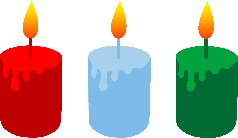 16. Can you give me some        , please?  (A) cups   (B) candles   (C) costumes   (D) chopsticks17. Were you busy 　　　 weekend?　(A) after 　 (B) ago 　 (C) next 　 (D) last 18. When I was sad, my 　　　 were always there for me. 　(A) flowers 　 (B) candles 　 (C) candy  　(D) parents 19. Don’t be afraid of（害怕…）the Day of the Death. 　　　, it is about love, not fear. 　
(A) Dress up  　(B) After all  　(C) Look after 　 (D) Pass away 20. Where did you live three years 　　　?　(A) before 　 (B) ago 　 (C) after all 　 (D) then 21. I like to listen to 　　　 when I am sad. 　(A) music 　 (B) circles　  (C) parents 　 (D) meals22. My grandmother 　　　 a lot of flowers in the garden. 　(A) passed 　 (B) jogged 　 (C) planted 　 (D) studied 23.	There is a dog on the road.  Is it 　　　? Let’s check it out.   (A) busy 　 (B) dead 　 (C) sweet 　 (D) last 24. She gave up her dog because she had no 　　　.　(A) paper　  (B) circle　  (C) test 　 (D) choice25. A: Can I help you?   B: Yes. I’m looking for a 　　　 of gloves（手套）for my husband. 　
(A) pair 　 (B) bowl　  (C) cup 　 (D) box26. Ken visited his grandparents 　　　. 　(A) last Sunday　  (B) on Tuesdays  　(C) three days　  (D) now27. He shared his cake       me.   (A) for   (B) with   (C) in   (D) about28. Jack ________ his homework yesterday.　(A) didn’t　  (B) didn’t do　  (C) didn’t did　  (D) doesn’t29. Emily: ________ you walk to school yesterday?  Clerk: Yes, I ________.　
(A) Did; walked　  (B) Did; walk 　 (C) Did; did　  (D) Do; did30.Fiona: Who cooked dinner yesterday?  Stanly: Joan ________.　
(A) cook　  (B) cooked　  (C) was　  (D) did31.Bill ________ basketball after school every day last week.　	(A) plays　  (B) played　  (C) is playing　  (D) playing32.There 　　　　 any students at school a week ago.　(A) isn’t　  (B) aren’t　  (C) wasn’t　  (D) weren’t33. A: Was Kevin happy at the party?  B: No, he 　　　. 　	(A) wasn’t　  (B) weren’t　  (C) isn’t　  (D) aren’t34. Did you 　　　 at a street party on the Day of the Dead?　(A) danced　  (B) was danced　  (C) dance 　 (D) dancing 35. Jeff 　　　 some flowers for his wife because yesterday was her birthday.　
(A) buy　  (B) buys　  (C) buying　  (D) bought36. Because I lost my ticket, 　　　 I couldn’t get on the train. 　(A) so　  (B) and 　 (C) ×　  (D) but 37. The boys played baseball 　　　.　(A) now　  (B) later　  (C) this morning　  (D) every Monday38. Palm:       you a doctor then?   Jill: No, I 　　　.　
(A) Did; weren’t　  (B) Aren’t; am not　  (C) Wasn’t; wasn’t　  (D) Weren’t; wasn’t39. Her friends celebrated her birthday       a special way. (A) at   (B) with   (C) in   (D) for40. He didn’t sleep       he drank a lot of coffee. (A) ×   (B) because   (C) so   (D) ever41.      my brother’s help, I finished my homework.  (A) Because   (B) So   (C) ×   (D) Because of五、克漏字選擇:每題1分，共11分(一) 42. (A) are  (B) were  (C) did  (D) was43. (A) live  (B) lived  (C) lives  (D) were lived44. (A) talked  (B) said  (C) wasn’t told  (D) told45. (A) live  (B) lived  (C) were lived   (D) lives	(二) (A) terrible  (B) dead  (C) curious  (D) scared (A) is run  (B) was ran  (C) ran  (D) runs (A) something  (B) anyone  (C) everyone  (D) nobody (三)49. (A) Why   (B) When   (C) How   (D) What 50. (A) is   (B) did   (C) was    (D) were51. (A) get   (B) getted   (C) got   (D) was got52. (A) ×   (B) Because   (C) But   (D) And六、閱讀測驗：每題2分，共16分(一)What does the word common mean?                        one in four  四分之一    by 在…之前   slave 奴隸
(A) Happening very often.   (B) Happening once in a blue moon.   (C) Happening long time ago.   (D) Happening to all boys.Which（哪一個）is true（正確的）about the girls in Shravasti, India?
(A) Over half of them get married at the age of 25.   (B) 25% of them get married by the age of 18.
(C) Most of them get married to their relatives.   (D) Over 25% of them can choose their husbands.Which may money wives’ life be like?
(A) They go shopping with their friends all the time.   (B) They still go to school every day.
(C) Their husbands do all the housework for them.   (D) They work for hours every day. (二)Which ones are beasts?(A)    (B)   (C)   (D)   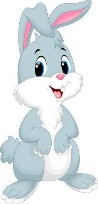 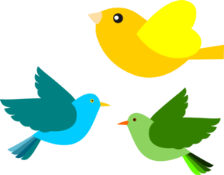 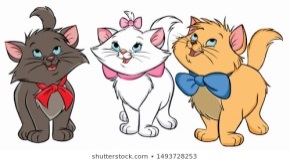 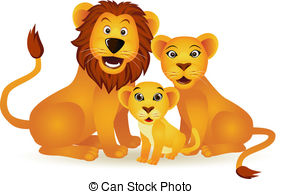 57. Which is true about the lion? (A) The lion took good care of the other animals. (B) The other three beasts are happy to give the deer to the lion. (C) The lion couldn’t hunt the deer without the other three beasts’ help. (D) The lion wanted to share the deer.(三)What does it mean in the diary?
(A) The table.　
(B) The cake.　
(C) The food.
(D) The restaurant.From the diary, what do we know about the restaurant?
(A) It also sells gifts.　
(B) It was quite busy.　
(C) It was very famous.　
(D) The food was great.What can we learn from the diary?
(A) Ann’s house is close to the restaurant.　
(B) The cake from Emma is very delicious.　
(C) There were many people in the restaurant.　
(D) Irene was late because she went to buy Ann a gift and got lost.七、請填入適當的動詞變化: 每題1分，共6分(不限填一字，請在答案欄作答)61. He              (sell) his old bike for $500 last week.62. Tom was scared because he              (see) an angry dog.63. Lily              (jog) in the park every morning.64. He              ( not come) to work because of the heavy rain this morning.65. He must              (love) his son very much.66. Sandy              (throw) away her old toys yesterday.八、依提示作答:每題3分，共9分(請在答案欄作答)67. Emma watched the movie two hours ago. (依畫線部分造原問句)68. Are there any tables in the dining room today? (將today換成 yesterday改寫句子)69. May didn’t buy the gift because she didn’t have enough money. (用so改寫句子)九、翻譯填空:每格1分，共12分 (請在答案欄作答)70.這是一部關於死亡的電影，而且它讓我想起我的祖父。 This is a movie about             , amd it              me              my grandfather.71.幾年前，我的父母非常忙碌。 A few years              , my              were very             .72.因為她的小孩需要她，所以她再也無法去上學了。 She couldn’t go to school              because her baby              her.73.我很好奇這部電影的結局。 I am curious              the              of the movie.74.Tanya在11歲時嫁給一個男人。 Tanya got                            a man at eleven.		【 答 案 欄 】七、請填入適當的動詞變化: 每格1分，共6分61.                        62.                        63.                        64.                        65.                        66.                        八、依提示作答:每題3分，共9分67.                                                                                                             68.                                                                                                          69.                                                                                                          九、翻譯：每格1分，共12分70.                                                                  71.                                                                    72.                                            73.                                           74.                                             【請交回此卷，謝謝!】  嘉義縣太保國民中學109學年度第一學期二年級第一次段考英文科試題                          命題老師：陳湘宜  範圍：Lesson 1～ Review 1             二   年    班     號   姓名：  嘉義縣太保國民中學109學年度第一學期二年級第一次段考英文科試題                          命題老師：陳湘宜  範圍：Lesson 1～ Review 1             二   年    班     號   姓名：                                          Lucy’s Memory of Miaoli
　　Many years ago, Lucy’s parents   42.  busy in Taipei. They didn’t have time for Lucy, so she   43.   with her grandparents in Miaoli. 
　　Lucy loved Miaoli very much. Her grandma always looked after her and cooked her favorite food: egg noodles. They were very delicious. Lucy’s grandpa always made toys for her. He made everything from dolls to small cars. Lucy also liked his funny stories although he always   44.   the same ones.
　　Now, Lucy   45.  with her parents in Taipei, but she misses Miaoli a lot. The place is full of sweet memories. She misses the egg noodles. She misses the same old stories. She misses her grandparents.I had a 　 46.　　 morning today. I didn’t catch my bus, so I 　　47. 　 to school. A big dog saw me, and ran after me. I cried and screamed all the way to school, but 　48.　　 helped me. I was very angry. I told myself, “I must get up early every day from now on.”                                 scream尖叫   myself我自己   from now on 從現在起 A: You didn’t come to work on Monday.   49.     happened?B: There   50.   something wrong with my car last Sunday, so this Monday I   51.   up early and took it to the repair shop.A: What’s the problem?B: Well, there’s a problem with the engine.A: How is it now?B:   52.   a repairman fixed it right away, so it is okay now.                       repair shop 維修廠  problem 問題   engine 引擎 repairman 維修人員   right away 立刻  嘉義縣太保國民中學109學年度第一學期二年級第一次段考英文科試題                          命題老師：陳湘宜  範圍：Lesson 1～ Review 1             二   年    班     號   姓名：    Child marriage is not possible in most countries in the world, but in Africa and in India, it is very common. Last year, over 250 million girls around the world got married under 15. In Shravasti, India, one in four girls gets married at the age of 10 to 17. These girls are all from poor families and their husbands are usually about their fathers’ or even their grandfathers’ age.
　　“Money marriage” is another name for this kind of marriage. Young girls become “money wives” because their families give them away for money. For many money wives, their life at their husband’s home is often terrible because their husbands may get angry and hit them. Because their husbands “bought” them, they must work for hours every day, and live like slaves. The Lion’s ShareThe lion went hunting one day with three other beasts. Together, they surrounded and caught a deer. The four beasts let the lion divide the deer into four shares, but just when each animal was about to take his meat, the lion stopped them.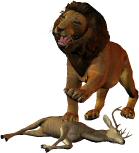 "Wait," said the lion, "Because I am the boss of the hunting party, I am to take one of these shares. Because I am the king of the forest, I am to take the second share. Because I am the strongest, I am to take the third share. As for the fourth share, if you wish to fight with me about it, let's begin, and we will see who will get it."                   hunt 打獵   surround 包圍   divide …into 把…分成   as for 至於  嘉義縣太保國民中學109學年度第一學期二年級第一次段考英文科試題                          命題老師：陳湘宜  範圍：Lesson 1～ Review 1             二   年    班     號   姓名：Dear Diary, 
　　Emma, Irene, and I met for lunch at a restaurant on my birthday（生日）, but they were late.
　　Emma was late because she missed（錯過）the bus. Irene was late because she got lost（迷路）. So, I waited for them in front of the restaurant for almost an hour. I was angry.
　　Emma and Irene finally arrived（抵達）, and we went inside the restaurant. The food was great. We all enjoyed the meal, and I was not that angry with them anymore.
　　Later, the waiter brought a cake to our table. There were candles on it. It was a surprise from Emma and Irene. They bought the cake for me and brought gifts. Emma missed the bus because she went to buy the cake. Irene went to the gift shop for my gift, but she got lost.
　　My friends are sweet and really care about me. I love them so much. It was a great day with good food and good friends.  嘉義縣太保國民中學109學年度第一學期二年級第一次段考英文科試題                          命題老師：陳湘宜  範圍：Lesson 1～ Review 1             二   年    班     號   姓名：